Class:        P1                                                             Teacher: Miss Brewster & Miss Barr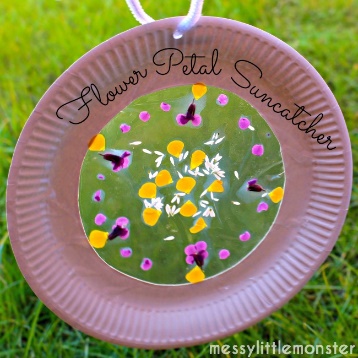 LiteracyReading: Log on to Oxford Owl to read an e-book with your adult. Or read a book in your house together.Writing: Write a sentence or two about swimming with a sea creature of your choice. Try to include an adjective (describing word) and at least one feeling.Numeracy and MathsNumeracy: How many ways can you make the numbers 5, 10, 20? Use objects from around your house to help you.Maths: Talk about the difference between morning, afternoon and night time. What things do you do at these times? Health and WellbeingGo for a walk or jog with a family member.Try some relaxation Cosmic Kids yoga on Youtube with Norris the baby seahorse.https://www.youtube.com/watch?v=iFuobePKER8 ICT/TechnologiesGo on the Beebot emulator and use the buttons to give directions. You can use different maps/boards. Can your adult guess correctly where the beebot will land? Can you follow your adults instructions?https://www.terrapinlogo.com/emu/beebot.html Religious and Moral EducationListen and read along to ‘Caterpillar looks for a Shoe’.The insects are all very kind to lend caterpillar a shoe, even if it doesn’t fit. Why do you think they try to help her? Talk about a time you were kind and thought about other people’s feelings.https://www.storyberries.com/bedtime-stories-caterpillar-looks-for-a-shoe-stories-for-kids Cross CurricularHave a look at this incredible video of someone swimming with a Manta Ray. How many facts can you remember?https://thekidshouldseethis.com/post/swim-with-manta-rays-the-oceans-peaceful-giants Social Skills (Helping at home)Set the table for a family meal and help to wash up afterwards.Art and DesignNature Suncatcher. Make a frame from a paper plate or anything else you have at home. Collect leaves, flowers, petals, grass etc on a walk and create a pattern inside the frame. Secure in place with clingfilm or something clear. We’d love to see your creations.ScienceMake ice cubes. Test how long it takes to melt one. Can you make t faster/slower? What happens when you add salt?